у                        Муниципальное  казенное дошкольное образовательное учреждение                                   «Детский сад «Ягодка» с. Ванавара» ЭМР Красноярского края                                            Плетенчук Светлана Николаевна – воспитатель                                                       первой  квалификационной категории.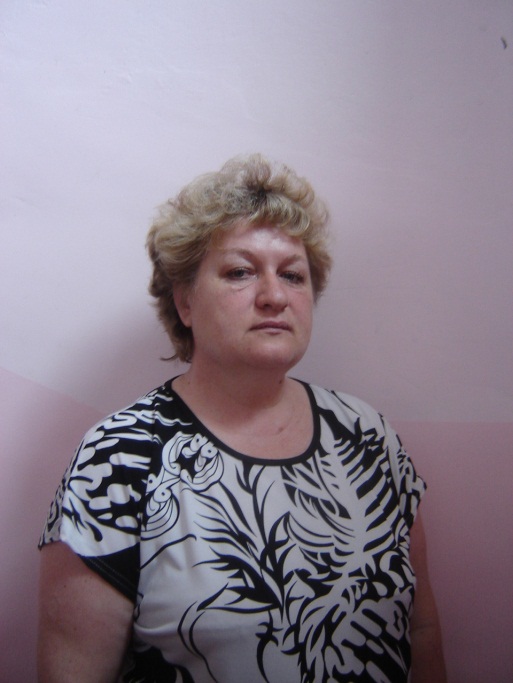 Необходимость приобщения детей к чтению бесспорна. Книга совершенствует ум ребёнка, помогает овладеть речью, познавать окружающий мир.  Развивает  устойчивый интерес к сказке как к произведению искусства. Образные, яркие выражения, сравнения, «сказочные» языковые средства способствующие развитию выразительности речи, а также творчеству самих детей, повышают степень вхождения дошкольника в книжную культуру. Любите, дети, старинуС ее былинными векамиС ее столетними церквами,К величью ведшую страну,Любите, дети,  старину!Любите ,дети, Отчий дом,И нежность материнской ласки,Любите бабушкины сказкиВ кругу внучаток вечерком,У печки с ярким огоньком…/ С. Бехтеев. /«Раз, два, три сказка в гости приходи.»Для  детей старшего возраста Интегрируемые образовательные области:«Чтение художественной литературы», «Познание. ФЦКМ»,  «Социализация», «Здоровье», «Физическая культура» ,«Музыка» Цель: Продолжать учить детей творческому рассказыванию сказок.Образовательные задачи:1. Уточнять и обогащать знания детей о русских народных и авторских сказках.2. Учить узнавать сказочных героев.3. Продолжать учить детей сочинять волшебную сказку, соединять логической цепочкой действий и превращений отдельные картинки в единый сюжет.  Учить использовать графическую аналогию (ТРИЗ) при выделении в образе сказочного героя самого главного — характера.5. Закреплять синонимы: добрый, смеющийся, ласковый, нежный, весёлый, шутливый. Антонимы: добрый, злой, весёлый — грустный, здоровый — больной и другие.7. Продолжать учить детей формулировать полные ответы на поставленный вопрос.8. Формировать умение внимательно слушать вопросы воспитателя, соблюдать очерёдность, отвечая на вопросы, слушать другого ребёнка, не перебивая.Развивающие задачи:1. Развивать умение детей действовать согласованно.2. Развивать связную речь, мышление, воображение, фантазию.3. Развивать слуховое внимание и память.Воспитывающие задачи:1. Воспитывать интерес к чтению, любовь к устному народному творчеству, сказкам.2. Воспитывать доброжелательное отношение друг к другу.Предварительная работа:Чтение и анализ авторских и народных сказок, загадок. Знакомство с символами (ТРИЗ). Рассматривание иллюстраций «Герои сказок». Формирование знаний детей о структуре сказки: зачин, кульминация, концовка. Выставка творческих работ( рисунки, аппликация,  сюжеты сказок из пластилина)  по сказкам совместно с родителями.Материалы:  мольберты,  иллюстрации героев сказок, схемы( изображающие героев сказок и их характер), презентация « В гостях у сказки », теневой театр, схемы к игре « Найди сюрприз»Ход  образовательной деятельности:Звучит аудиозапись « В гостях у сказки» (дети заходят в зал).В мире много сказок грустных и смешных, Но прожить на свете нам нельзя без них…Воспитатель обращает внимание на выставку детских работ.Вопросы: - Почему мы любим сказки? -Кто сочинил сказки? Какие бывают сказки? ( народные , волшебные, авторские ) -Какие сказки вам нравятся?-На какого героя вы бы хотели быть похожи?( звучит музыка, слышна просьба о помощи) «Мешочек чудес»В. Мы с вами  знаем  разные сказки. Путешествие всегда бывает интересным и познавательным. Сегодня мы не просто попадем в сказку , сегодня нужна наша смелость, внимание и желание помочь если это будет от нас нужно. Вы готовы отправиться в путь? В страну сказок. -Кто правильно назовет героя может сесть на ковер самолет, и отправится в путешествие по сказам. ( дети называют по очереди героев сказок. )Воспитатель:  Мы летим под облаками,Вся земля плывет под нами:Роща, поле, лес и речка.И дома и человечки.Мы летать устали что- то,Приземлились на болото. В первом задании нужно узнать героя по описанию. ( презентация)В. Сказочные герои так же как и люди разные, и по внешности и по характеру. Следующее задание очень интересное и называется: «Определи характер героя». ( на плакате нарисованы линии прямая, волнистая, дуга, острыми верхушками. Нужно определить какому герою относится « линия определяющая  характер.» В: Какая это линия?Воспитатель показывает волнистую линию на доске.Д : Это волнистая линия.В: Каким характером должен обладать герой, которого можно изобразить такой линией?Д: Он должен быть добрым, нежным, ласковым, трудолюбивым, заботливымВ: Перечислите героев сказок с таким характером.Д: Золушка, Белоснежка, Царевна — Лебедь, Машенька, Василиса Премудрая, Елена Прекрасная.В: Верно, а почему?Д: Они все добрые, великодушные, заботливые, ласковые, нежные.(Воспитатель на доске вывешивает портрет Золушки рядом с линией).(На доске ломаная линия.)В: Как вы думаете, ломаной линией можно нарисовать доброго персонажа?Д: Нет.В: На что похожа эта линия?Д: Она похожа на молнию, на колючки, на иголки.Эти герои  злые, жестокие, бессердечные, завистливые.В:  Назовите героев сказок обладающих такими качествами характера.Д: Кощей-Бессмертный, Змей Горыныч, Баба-Яга, Чудо-Юдо.В:   Показывает картинки.- Как зовут этого героя?Д: Его зовут Иван-Царевич.В: Какой линией можно его нарисовать?Д: Можно нарисовать прямой линией.В: Почему? Какой он по характеру?Д: Он добрый, сильный, отважный, смелый, храбрый, могучий, мудрый.В: Перечислите героев, которые обладают таким характером.Д: Иван — крестьянский сын, Иван — Царевич, Царь Салтан, Елисей.Воспитатель вывешивает Буратино и линию, изображающую дугу.В: Почему рядом с этим героем я поместила эту линию? Как его зовут?В: Какой он по характеру?Д: Весёлый, озорной, смешной.В: Почему такая линия? На что она похожа?Д: Она похожа на улыбку.В: Какие персонажи с таким характером вам известны?Д: Емеля, Буратино, Питер Пен, Карлсон.В В: Всех героев вы узнали, сейчас отдохнём. Гимнастика для глаз.Мы пришли в чудесный лес.(Глазами нарисовали круг вправо)В нём много сказок и чудес.(Круг влево)Слева сосны — справа ели,(Глазами вправо и влево)Сверху дятел, тук да тук.(Глаза вверх- вниз)Ты глаза открой, закрой.И скорей бегом домой. Молодцы! Вы правильно рассказали о героях.  Все мы сказки разгадали  И героев всех нашли.  Нужно дальше нам идти. Раздается шум из « мешка».В: Следующее задание: назвать « Волшебные предметы из сказок»Дети  называют волшебные предметы из разных сказок и идут за воспитателем к «волшебной поляне».В: « По тропинке мы пойдёмЧерез мостик перейдём» ( дети проходят через « мостик»)В: -Тот, кто слово наоборот назовёт, тот по мостику пройдёт. (упражнение синонимы- антонимы)- Весёлый — грустный,- Добрый — злой,-Смелый — трусливый,-Старый — молодой,-Сильный — слабый,-Здоровый — больной,-Умный — глупый,- Вежливый — грубый,- Сытый — голодный,- Могучий — слабый,-Озорной — послушный,- Ленивый — трудолюбивый.В. Посмотрите мы попали на необычную поляну, что то здесь произошло. На мольберте — «тени» сказочных персонажей. Нам нужно узнать кто это из героев.(дети определяют по теням героев сказок.)В: Называем тень, переворачиваем, правильно ли угадали. (герои)(По мере называния, дети переворачивают иллюстрации на  цветное изображение).В: Всех героев вы узнали, но их нужно расселить по сказочным дворцам. В первом живут герои у кого один слог в слове, в другом  два слога и три. ( дети определяют количество слогов и расставляют )  Физ- минутка: « В темном лесе»В темном лесе есть избушка.  (Дети шагают.)Стоит задом наперед. ( Дети поворачиваются.)В той избушке есть старушка.( Грозят пальцем.)Бабушка Яга живет.( Грозят пальцем другой руки.)Нос крючком,( Показывают пальцем.)Глаза большие,(Показывают.)Словно угольки горят.(Покачивают головой.)Ух, сердитая какая!(Делают сердитое лицо.)Дыбом волосы стоят.(Руки вверх.)В:  Сегодня  мы с вами сочиним свою сказку.Наша сказка должна быть интересной, законченной, в ней должно произойти чудо, волшебство. В ней должны присутствовать сказочные герои и добро победить . Поможет нам в этом  театре теней. За горами, за лесами, в неизвестной далекой стране – жил поживал медвежонок – Прокоп. Он очень любил гулять в своем сказочном лесу, собирать ягоды, рассматривать насекомых: бабочек и стрекоз. Но больше всего медвежонок любил сидеть на поляне и смотреть на проплывающие мимо облака. Медвежонок видел, как мимо проплывает облако похожее на зайчика, то вдруг появляется кит, летело облако похожее на самолет. Медвежонок Прокоп сидел и ждал своего друга – его другом было облако похожее на слона. Они подружились очень давно. Слоненок рассказывал медвежонку что он видел в других странах. Однажды, Слоненок прилетел очень печальный. -Как вы думаете почему? Что Слоненок мог увидеть в  других странах? ( проблемная ситуация.) Ответы детей. Оказывается, на другой стороне планеты, где светит постоянно солнце, не бывает зимы и снега. Там растут красивые деревья и цветы, которые цветут круглый год, живут удивительные животные и летают необычные птицы. Только вот в чем беда, там давным-давно не было дождя, от того, что сильно греет солнце, высохли ручьи и стали погибать цветы, птицы перестали петь, с деревьев опали листья.  Облако было в печали, оно не знало, как помочь той удивительно красивой стране не погибнуть от жаркого солнца.-  Что бы вы сделали , чтоб помочь? ( Ответы детей.)  Полетело облако к ветру с просьбой о помощи!  Ветер сказал:- «Ты ведь облако, ты само можешь помочь, если пролетишь по небу с проливным дождем!». Слоненок обрадовался и снова спросил у ветра: -«А ты можешь помочь привести всех моих облачных друзей?». Ветер согласился помочь облаку, и они вместе полетели в дальнюю страну на помощь. По дороге ветер дул с такой силой, что слетелись все облака.- Как вы думаете, что случилось дальше?( Ответы детей.) В: Молодцы! Вот и пришла пора нам возвращаться.- Вам понравилось  наше путешествие?- Что понравилось? Что запомнилось больше всего?(Дети отвечают.) Раздается шум из мешка. Последнее задание «Найди  сюрприз.» ( даются схемы)В: «Верить в сказку- это счастье,И тому, кто верит,Сказка обязательно отворит все двери».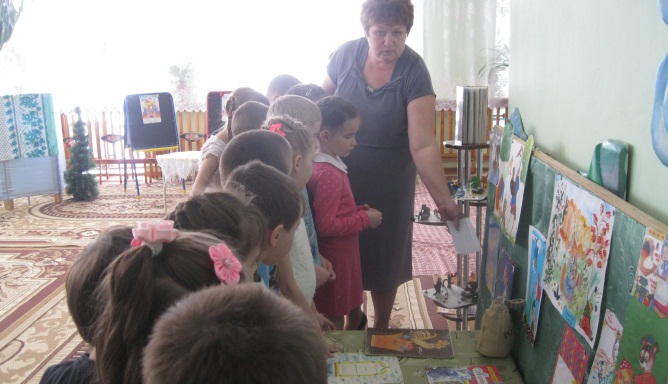 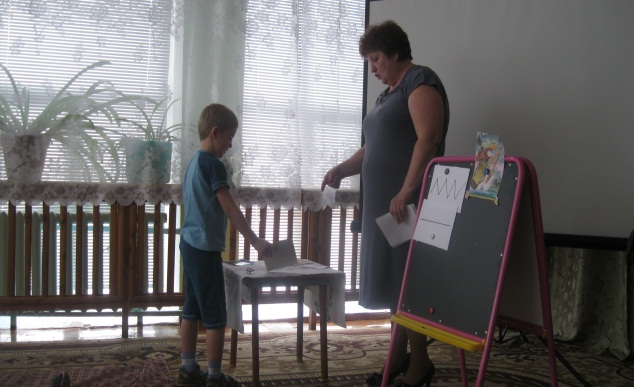 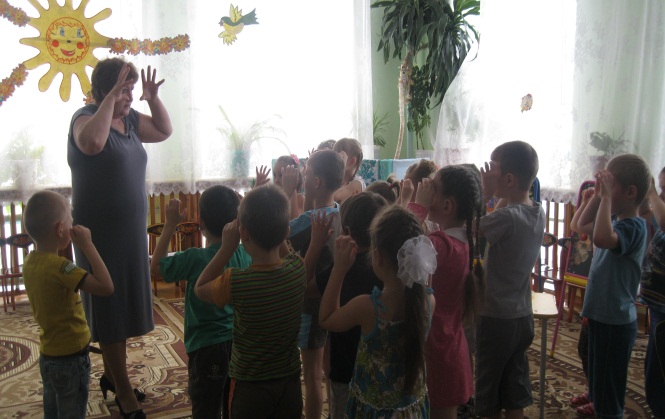 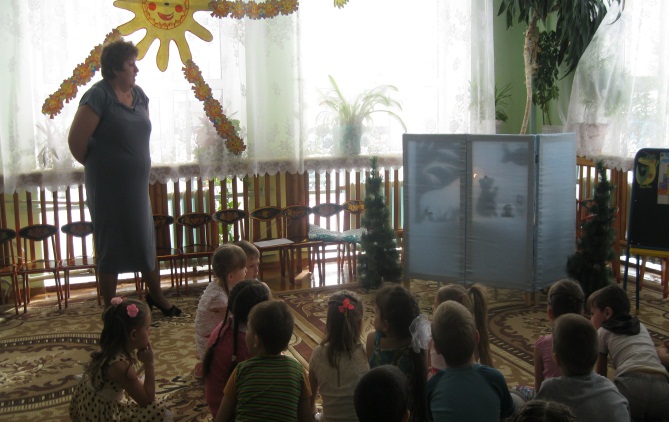 Список используемой литературы:Рабочая программа воспитателя. По программе» От рождения до школы.»  под редакцией Н.Е.Вераксы, Т.С.Комаровой, М.А.Васильевой -2014год.Школа физкультминуток В.И.Ковалько.-2007год.Театрализованные игры в детском саду Т.И.Петрова, Е.Л.Сергеева, Е.С.Петрова-2000год.Развитие познавательных способностей дошкольника Е.Е.Крашенинников,О.Л.Холодова-2014год.Интернет-ресурсы: http://nsportal.ruИнтернет-ресурсы: http://pochemu4ka.ru